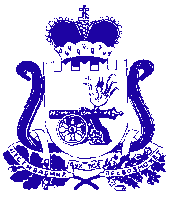 АДМИНИСТРАЦИЯ МУНИЦИПАЛЬНОГО ОБРАЗОВАНИЯ«КАРДЫМОВСКИЙ РАЙОН» СМОЛЕНСКОЙ ОБЛАСТИП О С Т А Н О В Л Е Н И Еот 01.03. 2016        № 00091Администрация муниципального образования «Кардымовский район» Смоленской областип о с т а н о в л я е т: Внести следующие изменения в муниципальную программу «Поддержка развития кадрового потенциала органов местного самоуправления муниципального образования «Кардымовский район» Смоленской области» на 2014-2020 годы» (далее - Программа), утвержденную постановлением Администрации муниципального образования «Кардымовский район» Смоленской области»            № 00081 от 17.12.2014:В паспорте Программы позицию «Объемы и источники финансирования программы» изложить в следующей редакции:  Общий объем финансирования Программы составляет 272,392 тыс. рублей, в т.ч.:- 2014 год – 29,4  тыс. рублей, их них:	- средства областного бюджета - 10,584 тыс.рублей;	- средства местного бюджета - 18,816 тыс.рублей;- 2015 году – 39,201 тыс. рублей, из них:	- средства областного бюджета - 13,192 тыс.рублей;	- средства местного бюджета – 26,009 тыс.рублей;- 2016 году – 43,791 тыс. рублей;	- средства областного бюджета  - 0,0 тыс.рублей;	- средства местного бюджета – 43,791 тыс.рублей;- 2017 году – 40,0 тыс. рублей;	- средства областного бюджета  - 0,0 тыс.рублей;	- средства местного бюджета – 40,0 тыс.рублей;- 2018 году – 40,0 тыс. рублей;- средства областного бюджета  - 0,0 тыс.рублей;	- средства местного бюджета – 40,0 тыс.рублей;-в 2019 году – 40,0 тыс. рублей;- средства областного бюджета  - 0,0 тыс.рублей;	- средства местного бюджета – 40,0 тыс.рублей;- 2020 году – 40,0 тыс. рублей»;- средства областного бюджета  - 0,0 тыс.рублей;	- средства местного бюджета – 40,0 тыс.рублей.Раздел 4 «Обоснование ресурсного обеспечения программы» изложить в следующей редакции: Общий объем финансирования Программы составляет  272,392 тыс. рублей, в т.ч.:- 2014 год – 29,4  тыс. рублей, их них:	- средства областного бюджета - 10,584 тыс.рублей;	- средства местного бюджета - 18,816 тыс.рублей;- 2015 году – 39,201 тыс. рублей, из них:	- средства областного бюджета - 13,192 тыс.рублей;	- средства местного бюджета – 26,009 тыс.рублей;- 2016 году – 43,791 тыс. рублей;	- средства областного бюджета  - 0,0 тыс.рублей;	- средства местного бюджета – 43,791 тыс.рублей;- 2017 году – 40,0 тыс. рублей;	- средства областного бюджета  - 0,0 тыс.рублей;	- средства местного бюджета – 40,0 тыс.рублей;- 2018 году – 40,0 тыс. рублей;- средства областного бюджета  - 0,0 тыс.рублей;	- средства местного бюджета – 40,0 тыс.рублей;-в 2019 году – 40,0 тыс. рублей;- средства областного бюджета  - 0,0 тыс.рублей;	- средства местного бюджета – 40,0 тыс.рублей;- 2020 году – 40,0 тыс. рублей»;- средства областного бюджета  - 0,0 тыс.рублей;	- средства местного бюджета – 40,0 тыс.рублей.Приложение «Перечень программных мероприятий» изложить в новой редакции  согласно приложению к Программе.2. Настоящее постановление опубликовать на официальном сайте Администрации муниципального образования «Кардымовский район» Смоленской области. 3. Контроль исполнения настоящего постановления возложить на заместителя Главы муниципального образования «Кардымовский район» Смоленской области Дмитриеву И.А.4. Настоящее постановление вступает в силу со дня его подписания, и применяется к правоотношениям, возникающим с 1 января 2016 года.ПЕРЕЧЕНЬПРОГРАММНЫХ МЕРОПРИЯТИЙО внесении изменений в муниципальную программу «Поддержка развития кадрового потенциала органов местного самоуправления муниципального образования «Кардымовский район» Смоленской области» на 2014-2020 годы»Глава муниципального образования «Кардымовский район» Смоленской областиЕ.В.БеляевПриложениек постановлению Администрации муниципального образования «Кардымовский район» Смоленской области от 01.03.2016 № 00091№ п/п№ п/пНаименование мероприятияСрок реализации мероприятияИсполнитель мероприятияОбъем финансирования в 2014-2020 г.г., тыс. рублейОбъем финансирования в 2014-2020 г.г., тыс. рублейОбъем финансирования в 2014-2020 г.г., тыс. рублейОбъем финансирования в 2014-2020 г.г., тыс. рублейОбъем финансирования в 2014-2020 г.г., тыс. рублейОбъем финансирования в 2014-2020 г.г., тыс. рублейОбъем финансирования в 2014-2020 г.г., тыс. рублейОбъем финансирования в 2014-2020 г.г., тыс. рублейОбъем финансирования в 2014-2020 г.г., тыс. рублейОбъем финансирования в 2014-2020 г.г., тыс. рублейОбъем финансирования в 2014-2020 г.г., тыс. рублейОбъем финансирования в 2014-2020 г.г., тыс. рублейОбъем финансирования в 2014-2020 г.г., тыс. рублейОбъем финансирования в 2014-2020 г.г., тыс. рублейОбъем финансирования в 2014-2020 г.г., тыс. рублейОбъем финансирования в 2014-2020 г.г., тыс. рублейОбъем финансирования в 2014-2020 г.г., тыс. рублейОбъем финансирования в 2014-2020 г.г., тыс. рублейОбъем финансирования в 2014-2020 г.г., тыс. рублейИсточник финансированияИсточник финансирования№ п/п№ п/пНаименование мероприятияСрок реализации мероприятияИсполнитель мероприятиявсего20142014201420152015201620162016201720172018201820192019202020202020202020201123456667788899101011111212121212131313Задача 1. Развитие системы профессионального образования, профессиональной подготовки, переподготовки и повышения квалификации кадров для органов местного самоуправления Задача 1. Развитие системы профессионального образования, профессиональной подготовки, переподготовки и повышения квалификации кадров для органов местного самоуправления Задача 1. Развитие системы профессионального образования, профессиональной подготовки, переподготовки и повышения квалификации кадров для органов местного самоуправления Задача 1. Развитие системы профессионального образования, профессиональной подготовки, переподготовки и повышения квалификации кадров для органов местного самоуправления Задача 1. Развитие системы профессионального образования, профессиональной подготовки, переподготовки и повышения квалификации кадров для органов местного самоуправления Задача 1. Развитие системы профессионального образования, профессиональной подготовки, переподготовки и повышения квалификации кадров для органов местного самоуправления Задача 1. Развитие системы профессионального образования, профессиональной подготовки, переподготовки и повышения квалификации кадров для органов местного самоуправления Задача 1. Развитие системы профессионального образования, профессиональной подготовки, переподготовки и повышения квалификации кадров для органов местного самоуправления Задача 1. Развитие системы профессионального образования, профессиональной подготовки, переподготовки и повышения квалификации кадров для органов местного самоуправления Задача 1. Развитие системы профессионального образования, профессиональной подготовки, переподготовки и повышения квалификации кадров для органов местного самоуправления Задача 1. Развитие системы профессионального образования, профессиональной подготовки, переподготовки и повышения квалификации кадров для органов местного самоуправления Задача 1. Развитие системы профессионального образования, профессиональной подготовки, переподготовки и повышения квалификации кадров для органов местного самоуправления Задача 1. Развитие системы профессионального образования, профессиональной подготовки, переподготовки и повышения квалификации кадров для органов местного самоуправления Задача 1. Развитие системы профессионального образования, профессиональной подготовки, переподготовки и повышения квалификации кадров для органов местного самоуправления Задача 1. Развитие системы профессионального образования, профессиональной подготовки, переподготовки и повышения квалификации кадров для органов местного самоуправления Задача 1. Развитие системы профессионального образования, профессиональной подготовки, переподготовки и повышения квалификации кадров для органов местного самоуправления Задача 1. Развитие системы профессионального образования, профессиональной подготовки, переподготовки и повышения квалификации кадров для органов местного самоуправления Задача 1. Развитие системы профессионального образования, профессиональной подготовки, переподготовки и повышения квалификации кадров для органов местного самоуправления Задача 1. Развитие системы профессионального образования, профессиональной подготовки, переподготовки и повышения квалификации кадров для органов местного самоуправления Задача 1. Развитие системы профессионального образования, профессиональной подготовки, переподготовки и повышения квалификации кадров для органов местного самоуправления Задача 1. Развитие системы профессионального образования, профессиональной подготовки, переподготовки и повышения квалификации кадров для органов местного самоуправления Задача 1. Развитие системы профессионального образования, профессиональной подготовки, переподготовки и повышения квалификации кадров для органов местного самоуправления Задача 1. Развитие системы профессионального образования, профессиональной подготовки, переподготовки и повышения квалификации кадров для органов местного самоуправления Задача 1. Развитие системы профессионального образования, профессиональной подготовки, переподготовки и повышения квалификации кадров для органов местного самоуправления Задача 1. Развитие системы профессионального образования, профессиональной подготовки, переподготовки и повышения квалификации кадров для органов местного самоуправления Задача 1. Развитие системы профессионального образования, профессиональной подготовки, переподготовки и повышения квалификации кадров для органов местного самоуправления Задача 1. Развитие системы профессионального образования, профессиональной подготовки, переподготовки и повышения квалификации кадров для органов местного самоуправления 1.Организация обучения по заочной форме кадров Администрации муниципального образования «Кардымовский район» Смоленской области и ее структурных подразделений, а также лиц, состоящих в кадровом резерве на замещение вакантных должностей муниципальной службыОрганизация обучения по заочной форме кадров Администрации муниципального образования «Кардымовский район» Смоленской области и ее структурных подразделений, а также лиц, состоящих в кадровом резерве на замещение вакантных должностей муниципальной службы2014 -2020 годыАдминистрация муниципального образования «Кардымовский район» Смоленской области (далее – Администрация района), Департамент Смоленской области по вопросам местного самоуправления (по согласованию), учреждения высшего профессионального образования Смоленской области (по согласованию) 23,776248,61610,58418,81610,58418,81610,58418,81613,19226,00913,19226,0090,043,7910,043,7910,043,7910,040,00,040,00,040,00,040,00,040,00,040,00,040,00,040,0Областной бюджетМестный бюджетОбластной бюджетМестный бюджетОбластной бюджетМестный бюджетОбластной бюджетМестный бюджетОбластной бюджетМестный бюджет2.Направление на повышение квалификации руководителей и работников Администрации муниципального образования «Кардымовский район» Смоленской области и ее структурных подразделений, а также лиц, состоящих в кадровом резерве на замещение вакантных должностей муниципальной службы Направление на повышение квалификации руководителей и работников Администрации муниципального образования «Кардымовский район» Смоленской области и ее структурных подразделений, а также лиц, состоящих в кадровом резерве на замещение вакантных должностей муниципальной службы 2014-2020 годыАдминистрация района, Департамент Смоленской области по вопросам местного самоуправления (по согласованию), учреждения высшего профессионального образования Смоленской области (по согласованию) -----------	---	-	---	---------3.Направление кандидатур в целях осуществления целевой подготовки кадров для Администрации муниципального образования «Кардымовский район» Смоленской области и ее структурных подразделений в образовательных учреждениях высшего профессионального образованияНаправление кандидатур в целях осуществления целевой подготовки кадров для Администрации муниципального образования «Кардымовский район» Смоленской области и ее структурных подразделений в образовательных учреждениях высшего профессионального образования2014-2020 годыАдминистрация района, Департамент Смоленской области по вопросам местного самоуправления (по согласованию), учреждения высшего профессионального образования Смоленской области (по согласованию) ---------------------4.Направление кандидатур в Школу лидера для подготовки молодежи, работающей в органах местного самоуправления муниципального образования «Кардымовский район» Смоленской области, к работе в системе муниципального управления Направление кандидатур в Школу лидера для подготовки молодежи, работающей в органах местного самоуправления муниципального образования «Кардымовский район» Смоленской области, к работе в системе муниципального управления 2014-2020 годыАдминистрация района, Департамент Смоленской области по вопросам местного самоуправления (по согласованию), учреждения высшего профессионального образования Смоленской области (по согласованию) ---------------------5.Организация стажировки лиц, обучающихся в образовательных учреждениях высшего и среднего профессионального образования Смоленской области по специальностям в сфере государственного и муниципального управления, в органах местного самоуправления муниципального образования «Кардымовский район» Смоленской области Организация стажировки лиц, обучающихся в образовательных учреждениях высшего и среднего профессионального образования Смоленской области по специальностям в сфере государственного и муниципального управления, в органах местного самоуправления муниципального образования «Кардымовский район» Смоленской области 2014-2020 годыАдминистрация района, Департамент Смоленской области по вопросам местного самоуправления (по согласованию), учреждения высшего и среднего профессионального образования Смоленской области (по согласованию) ---------------------Итого:в том числе:Итого:в том числе:Итого:в том числе:Итого:в том числе:Итого:в том числе:272,392272,392272,39229,429,439,20139,20139,20143,79143,79140,040,040,040,040,040,040,0Средства областного бюджетаСредства областного бюджетаСредства областного бюджетаСредства областного бюджетаСредства областного бюджета23,77623,77623,77610,58410,58413,19213,19213,1920,00,00,00,00,00,00,00,00,0Средства местного бюджетаСредства местного бюджетаСредства местного бюджетаСредства местного бюджетаСредства местного бюджета248,616248,616248,61618,81618,81626,00926,00926,00943,79143,79140,040,040,040,040,040,040,0Задача 2. Обновление кадрового состава органов местного самоуправления муниципального образования «Кардымовский район» Смоленской области посредством ротации кадров, выборов, конкурсов, трудоустройства молодых специалистовЗадача 2. Обновление кадрового состава органов местного самоуправления муниципального образования «Кардымовский район» Смоленской области посредством ротации кадров, выборов, конкурсов, трудоустройства молодых специалистовЗадача 2. Обновление кадрового состава органов местного самоуправления муниципального образования «Кардымовский район» Смоленской области посредством ротации кадров, выборов, конкурсов, трудоустройства молодых специалистовЗадача 2. Обновление кадрового состава органов местного самоуправления муниципального образования «Кардымовский район» Смоленской области посредством ротации кадров, выборов, конкурсов, трудоустройства молодых специалистовЗадача 2. Обновление кадрового состава органов местного самоуправления муниципального образования «Кардымовский район» Смоленской области посредством ротации кадров, выборов, конкурсов, трудоустройства молодых специалистовЗадача 2. Обновление кадрового состава органов местного самоуправления муниципального образования «Кардымовский район» Смоленской области посредством ротации кадров, выборов, конкурсов, трудоустройства молодых специалистовЗадача 2. Обновление кадрового состава органов местного самоуправления муниципального образования «Кардымовский район» Смоленской области посредством ротации кадров, выборов, конкурсов, трудоустройства молодых специалистовЗадача 2. Обновление кадрового состава органов местного самоуправления муниципального образования «Кардымовский район» Смоленской области посредством ротации кадров, выборов, конкурсов, трудоустройства молодых специалистовЗадача 2. Обновление кадрового состава органов местного самоуправления муниципального образования «Кардымовский район» Смоленской области посредством ротации кадров, выборов, конкурсов, трудоустройства молодых специалистовЗадача 2. Обновление кадрового состава органов местного самоуправления муниципального образования «Кардымовский район» Смоленской области посредством ротации кадров, выборов, конкурсов, трудоустройства молодых специалистовЗадача 2. Обновление кадрового состава органов местного самоуправления муниципального образования «Кардымовский район» Смоленской области посредством ротации кадров, выборов, конкурсов, трудоустройства молодых специалистовЗадача 2. Обновление кадрового состава органов местного самоуправления муниципального образования «Кардымовский район» Смоленской области посредством ротации кадров, выборов, конкурсов, трудоустройства молодых специалистовЗадача 2. Обновление кадрового состава органов местного самоуправления муниципального образования «Кардымовский район» Смоленской области посредством ротации кадров, выборов, конкурсов, трудоустройства молодых специалистовЗадача 2. Обновление кадрового состава органов местного самоуправления муниципального образования «Кардымовский район» Смоленской области посредством ротации кадров, выборов, конкурсов, трудоустройства молодых специалистовЗадача 2. Обновление кадрового состава органов местного самоуправления муниципального образования «Кардымовский район» Смоленской области посредством ротации кадров, выборов, конкурсов, трудоустройства молодых специалистовЗадача 2. Обновление кадрового состава органов местного самоуправления муниципального образования «Кардымовский район» Смоленской области посредством ротации кадров, выборов, конкурсов, трудоустройства молодых специалистовЗадача 2. Обновление кадрового состава органов местного самоуправления муниципального образования «Кардымовский район» Смоленской области посредством ротации кадров, выборов, конкурсов, трудоустройства молодых специалистовЗадача 2. Обновление кадрового состава органов местного самоуправления муниципального образования «Кардымовский район» Смоленской области посредством ротации кадров, выборов, конкурсов, трудоустройства молодых специалистовЗадача 2. Обновление кадрового состава органов местного самоуправления муниципального образования «Кардымовский район» Смоленской области посредством ротации кадров, выборов, конкурсов, трудоустройства молодых специалистовЗадача 2. Обновление кадрового состава органов местного самоуправления муниципального образования «Кардымовский район» Смоленской области посредством ротации кадров, выборов, конкурсов, трудоустройства молодых специалистовЗадача 2. Обновление кадрового состава органов местного самоуправления муниципального образования «Кардымовский район» Смоленской области посредством ротации кадров, выборов, конкурсов, трудоустройства молодых специалистовЗадача 2. Обновление кадрового состава органов местного самоуправления муниципального образования «Кардымовский район» Смоленской области посредством ротации кадров, выборов, конкурсов, трудоустройства молодых специалистовЗадача 2. Обновление кадрового состава органов местного самоуправления муниципального образования «Кардымовский район» Смоленской области посредством ротации кадров, выборов, конкурсов, трудоустройства молодых специалистовЗадача 2. Обновление кадрового состава органов местного самоуправления муниципального образования «Кардымовский район» Смоленской области посредством ротации кадров, выборов, конкурсов, трудоустройства молодых специалистовЗадача 2. Обновление кадрового состава органов местного самоуправления муниципального образования «Кардымовский район» Смоленской области посредством ротации кадров, выборов, конкурсов, трудоустройства молодых специалистовЗадача 2. Обновление кадрового состава органов местного самоуправления муниципального образования «Кардымовский район» Смоленской области посредством ротации кадров, выборов, конкурсов, трудоустройства молодых специалистовЗадача 2. Обновление кадрового состава органов местного самоуправления муниципального образования «Кардымовский район» Смоленской области посредством ротации кадров, выборов, конкурсов, трудоустройства молодых специалистов1.Обновление кадрового резерва для замещение вакантных муниципальных должностей и должностей муниципальной службы Обновление кадрового резерва для замещение вакантных муниципальных должностей и должностей муниципальной службы 2014-2020 годыАдминистрация района------------------------2.Участие в федеральных и областных программах по приобретению жилья для работников органов местного самоуправления муниципального образования «Кардымовский район» Смоленской областиУчастие в федеральных и областных программах по приобретению жилья для работников органов местного самоуправления муниципального образования «Кардымовский район» Смоленской области2014-2020 годыАдминистрация района ------------------------Итого:в том числе:по источникам финансированияИтого:в том числе:по источникам финансированияИтого:в том числе:по источникам финансированияИтого:в том числе:по источникам финансированияИтого:в том числе:по источникам финансирования---------------------Задача 3. Развитие системы профессиональной ориентации учащихся старших классов и выпускников общеобразовательных школЗадача 3. Развитие системы профессиональной ориентации учащихся старших классов и выпускников общеобразовательных школЗадача 3. Развитие системы профессиональной ориентации учащихся старших классов и выпускников общеобразовательных школЗадача 3. Развитие системы профессиональной ориентации учащихся старших классов и выпускников общеобразовательных школЗадача 3. Развитие системы профессиональной ориентации учащихся старших классов и выпускников общеобразовательных школЗадача 3. Развитие системы профессиональной ориентации учащихся старших классов и выпускников общеобразовательных школЗадача 3. Развитие системы профессиональной ориентации учащихся старших классов и выпускников общеобразовательных школЗадача 3. Развитие системы профессиональной ориентации учащихся старших классов и выпускников общеобразовательных школЗадача 3. Развитие системы профессиональной ориентации учащихся старших классов и выпускников общеобразовательных школЗадача 3. Развитие системы профессиональной ориентации учащихся старших классов и выпускников общеобразовательных школЗадача 3. Развитие системы профессиональной ориентации учащихся старших классов и выпускников общеобразовательных школЗадача 3. Развитие системы профессиональной ориентации учащихся старших классов и выпускников общеобразовательных школЗадача 3. Развитие системы профессиональной ориентации учащихся старших классов и выпускников общеобразовательных школЗадача 3. Развитие системы профессиональной ориентации учащихся старших классов и выпускников общеобразовательных школЗадача 3. Развитие системы профессиональной ориентации учащихся старших классов и выпускников общеобразовательных школЗадача 3. Развитие системы профессиональной ориентации учащихся старших классов и выпускников общеобразовательных школЗадача 3. Развитие системы профессиональной ориентации учащихся старших классов и выпускников общеобразовательных школЗадача 3. Развитие системы профессиональной ориентации учащихся старших классов и выпускников общеобразовательных школЗадача 3. Развитие системы профессиональной ориентации учащихся старших классов и выпускников общеобразовательных школЗадача 3. Развитие системы профессиональной ориентации учащихся старших классов и выпускников общеобразовательных школЗадача 3. Развитие системы профессиональной ориентации учащихся старших классов и выпускников общеобразовательных школЗадача 3. Развитие системы профессиональной ориентации учащихся старших классов и выпускников общеобразовательных школЗадача 3. Развитие системы профессиональной ориентации учащихся старших классов и выпускников общеобразовательных школЗадача 3. Развитие системы профессиональной ориентации учащихся старших классов и выпускников общеобразовательных школЗадача 3. Развитие системы профессиональной ориентации учащихся старших классов и выпускников общеобразовательных школЗадача 3. Развитие системы профессиональной ориентации учащихся старших классов и выпускников общеобразовательных школЗадача 3. Развитие системы профессиональной ориентации учащихся старших классов и выпускников общеобразовательных школ1.Проведение встреч с учащимися и выпускниками общеобразовательных школПроведение встреч с учащимися и выпускниками общеобразовательных школ2014-2020 годыАдминистрация района, Департамент Смоленской области по вопросам местного самоуправления (по согласованию) ------------------------Итого:в том числе:по источникам финансированияИтого:в том числе:по источникам финансированияИтого:в том числе:по источникам финансированияИтого:в том числе:по источникам финансированияИтого:в том числе:по источникам финансирования---------------------Задача 4. Формирование системы стимулирования работников органов местного самоуправления муниципального образования «Кардымовский район» Смоленской областиЗадача 4. Формирование системы стимулирования работников органов местного самоуправления муниципального образования «Кардымовский район» Смоленской областиЗадача 4. Формирование системы стимулирования работников органов местного самоуправления муниципального образования «Кардымовский район» Смоленской областиЗадача 4. Формирование системы стимулирования работников органов местного самоуправления муниципального образования «Кардымовский район» Смоленской областиЗадача 4. Формирование системы стимулирования работников органов местного самоуправления муниципального образования «Кардымовский район» Смоленской областиЗадача 4. Формирование системы стимулирования работников органов местного самоуправления муниципального образования «Кардымовский район» Смоленской областиЗадача 4. Формирование системы стимулирования работников органов местного самоуправления муниципального образования «Кардымовский район» Смоленской областиЗадача 4. Формирование системы стимулирования работников органов местного самоуправления муниципального образования «Кардымовский район» Смоленской областиЗадача 4. Формирование системы стимулирования работников органов местного самоуправления муниципального образования «Кардымовский район» Смоленской областиЗадача 4. Формирование системы стимулирования работников органов местного самоуправления муниципального образования «Кардымовский район» Смоленской областиЗадача 4. Формирование системы стимулирования работников органов местного самоуправления муниципального образования «Кардымовский район» Смоленской областиЗадача 4. Формирование системы стимулирования работников органов местного самоуправления муниципального образования «Кардымовский район» Смоленской областиЗадача 4. Формирование системы стимулирования работников органов местного самоуправления муниципального образования «Кардымовский район» Смоленской областиЗадача 4. Формирование системы стимулирования работников органов местного самоуправления муниципального образования «Кардымовский район» Смоленской областиЗадача 4. Формирование системы стимулирования работников органов местного самоуправления муниципального образования «Кардымовский район» Смоленской областиЗадача 4. Формирование системы стимулирования работников органов местного самоуправления муниципального образования «Кардымовский район» Смоленской областиЗадача 4. Формирование системы стимулирования работников органов местного самоуправления муниципального образования «Кардымовский район» Смоленской областиЗадача 4. Формирование системы стимулирования работников органов местного самоуправления муниципального образования «Кардымовский район» Смоленской областиЗадача 4. Формирование системы стимулирования работников органов местного самоуправления муниципального образования «Кардымовский район» Смоленской областиЗадача 4. Формирование системы стимулирования работников органов местного самоуправления муниципального образования «Кардымовский район» Смоленской областиЗадача 4. Формирование системы стимулирования работников органов местного самоуправления муниципального образования «Кардымовский район» Смоленской областиЗадача 4. Формирование системы стимулирования работников органов местного самоуправления муниципального образования «Кардымовский район» Смоленской областиЗадача 4. Формирование системы стимулирования работников органов местного самоуправления муниципального образования «Кардымовский район» Смоленской областиЗадача 4. Формирование системы стимулирования работников органов местного самоуправления муниципального образования «Кардымовский район» Смоленской областиЗадача 4. Формирование системы стимулирования работников органов местного самоуправления муниципального образования «Кардымовский район» Смоленской областиЗадача 4. Формирование системы стимулирования работников органов местного самоуправления муниципального образования «Кардымовский район» Смоленской областиЗадача 4. Формирование системы стимулирования работников органов местного самоуправления муниципального образования «Кардымовский район» Смоленской области1.Участие в ежегодных областных конкурсах на лучшего Главу муниципального образования, лучшего муниципального служащегоУчастие в ежегодных областных конкурсах на лучшего Главу муниципального образования, лучшего муниципального служащего2014-2020 годыАдминистрация муниципального образования «Кардымовский район» Смоленской области, Департамент Смоленской области по вопросам местного самоуправления (по согласованию) ------------------------Итого:в том числе:по источникам финансированияИтого:в том числе:по источникам финансированияИтого:в том числе:по источникам финансированияИтого:в том числе:по источникам финансированияИтого:в том числе:по источникам финансирования-------------------Всего по программе:в том числе:Всего по программе:в том числе:Всего по программе:в том числе:Всего по программе:в том числе:Всего по программе:в том числе:272,392272,39229,429,429,439,20139,20143,79143,79143,79140,040,040,040,040,040,040,0Средства областного бюджетаСредства областного бюджетаСредства областного бюджетаСредства областного бюджетаСредства областного бюджета23,77623,77610,58410,58410,58413,19213,1920,00,00,00,00,00,00,00,00,00,0Средства местного бюджетаСредства местного бюджетаСредства местного бюджетаСредства местного бюджетаСредства местного бюджета248,616248,61618,81618,81618,81626,00926,00943,79143,79143,79140,040,040,040,040,040,040,0